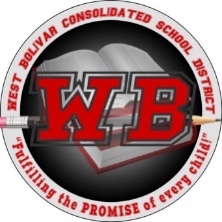 West Bolivar Consolidated School DistrictP.O Box 189, Rosedale, MS 38769Phone: (662) 759-3525        Fax: (662) 769-6316Melvin Cook, Interim Superintendent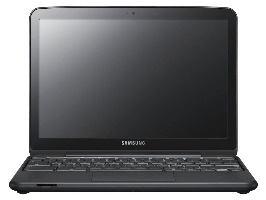 Student & Parent/Guardian Technology AgreementStudent Name: Last 	First 	Parent Name:  Last 	First 	MSIS ID:  	Address:  	Parent Email Address: 	Parent Phone Number: 	The West Bolivar Consolidated School District’s Acceptable Use Policy allows students to use technology inside and/or outside of the classroomTerms of AgreementThe student is responsible at all times for the care and appropriate use of technology.I understand if my student violates the guidelines agreed to in the WBCSD Student Handbook, his/her privilege to use technology may be restricted or removed and he/she may be subject to disciplinary action.I understand that I may be held responsible for reimbursement for loss, damage, or repair of my student’s device, which may have occurred at school, at home, or while the device was being transported. The device remains the property of the District. At the end of the school year or upon transfer from the District, parents and students agree to return the device to the District in the same condition it was issued to the student less reasonable wear.